                                                  ИНФОРМАЦИОННОЕ ПИСЬМО  № 1-1.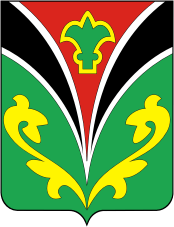                     Зай-Каратай -   27 марта 2020 годаМБОУ «Зай-Каратайская ООШ», Администрация Зай-Каратайского сельского поселения, Управление образования и Исполком Лениногорского муниципального района РТ и Региональная общественная организация «Общество  татарских краеведов Республики Татарстан» ,  при поддержке Министерства образования и науки  РТ, Комитета по работе с татарскими краеведами Исполкома  Всемирного конгресса  татар, Всероссийской общественной организации – Ассоциации «Татарские села России»  и Академии наук  РТ, при участии ведущих ученых, специалистов , краеведов, общественных деятелей, представителей СМИ ,сельского бизнеса, туристических структур и органов местной власти  районов Татарстана и  сопредельных регионов Волго-Уральского региона в рамках проведения 100-летия со дня  образования  Татарской АССР и 75-летия  Победы советского народа в Великой  Отечественной войне 1941-1945 гг. ,празднования 65-летия со дня основания города Лениногорска и 75-летия со дня создания НГДУ «Лениногорскнефть» планируют проведение V-й Всероссийской  научно-практической , историко-краеведческой конференции «Человек и природа в Лениногорском районе и Юго-Восточном Татарстане. Село Зай-Каратай и Шешминско-Зайская природно-географическая и историко-культурная зона: проблемы истории и культуры » («Первые межрегиональные Зай-Каратайские историко-краеведческие чтения»). Научный форум (пленарные и секционные заседания)  пройдет на базе Зай-Каратайской  школы Лениногорского района РТ 27 марта 2020 года (в пятницу).  Конференция  проводится   в рамках проведения 100-летия образования Татарской АССР (1920-2020) и 75- летия   Победы  советского народа в Великой Отечественной войне(1945-2020),посвящается  65-летию основания города нефтяников Лениногорска (1955-2020 гг.) и 75-летию создания НГДУ « Лениногорскнефть», а также другим юбилейным датам ,связанных с жизнью и деятельностью выдающихся земляков-уроженцев Лениногорского района РТ и Юго-Восточного Татарстана.Изучение проблем взаимоотношений человека и природы, истории и культуры в Лениногорском районе, Юго-Восточном Татарстане и сопредельных территориях в историческом развитии является важнейшей и актуальной задачей современной исторической  науки, региональной истории  и краеведения. В связи с этим, первоочередными задачами исследования, сохранения и использования объектов природного, промышленного и историко-культурного наследия, являются изучение  истории населенных пунктов ( в том числе исчезнувших и исторических  сельских поселений и городских слобод), важнейших объектов природы, промышленности истории и культуры, вопросов развития  регионального краеведения, изучения природы и истории регионов в учебных заведениях в целях  их музеефикации, развития регионального и международного этнотуризма в регионах и нравственного воспитания подрастающего поколения. Важными  и актуальными являются также вопросы патриотического, интернационального и экологического воспитания молодежи и населения регионов РТ. Интерес представляют особенные объекты природы, промышленности, истории и культуры Шешминско-Зайского природно-географического и историко-культурного региона в пределах Лениногорского района РТ и Юго-Восточного Татарстана. И в  рассматриваемой территории  и  Республике Татарстан, а также Евразийском пространстве  в целом важны задачи написания  истории каждого населенного пункта и региона, проведение работ по  изучению ,сохранению, благоустройству и использованию объектов природы и историко-культурного наследия, и самое главное  - современное благосостояние и дальнейшее развитие всех сел и деревень, а также совместными силами определить стратегию развития населенных пунктов  на перспективу.В связи с вышеизложенным, Оргкомитет конференции обращается ко всем желающим, прежде всего ученым, специалистам и краеведам – историкам, , работникам заповедников и музеев, учителям истории, литературы, географии и биологии, а также представителей СМИ,  сельского и туристического бизнеса и органов местной и региональной власти, принять участие в обсуждении нижеследующих проблем  и вопросов, связанных с историей ,современностью и перспективой развития  села Зай-Каратай, Шешминско-Зайского региона в пределах Лениногорского района и Юго-Восточного Татарстана и сопредельных территорий.1. Взаимосвязь человека и природы: история и современность: - природа в история Шешминско-Зайской природно-географической и историко-культурной зоны в пределах Юго-Восточного Татарстана и сопредельных территорий; - влияние климата и природы на населенные пункты Юго-Восточного Татарстана; - взаимосвязи демографических и миграционных процессов в историческом развитии; - демографические, социально-экономические и кадровые проблемы и их значение в современном развитии и будущих  перспектив  сельских регионов;           - окружающая природа и современные населенные пункты; - археологические и историко-культурные памятники и окружающая среда; 2. Проблемы истории и культуры села Зай-Каратай, Шешминско-Зайской природно-географической и историко-культурной зоны в пределах Лениногорского района РТ, Юго-Восточного Татарстана и сопредельных территорий;- древняя и средневековая история села Зай-Каратай и других населенных пунктов региона Шешминско-Зайской природно-географической и историко-культурной зоны; - сословно-социальная структура населения  Юго-Восточного Татарстана и сопредельных территорий в XVII-XIX вв.-история населенных пунктов Лениногорского района, Юго-Восточного Татарстана и сопредельных регионов  Волго-Уралья;-история исчезнувших сел и деревень региона;- новая и новейшая история села Зай-Каратай и рассматриваемого региона;- межрегиональные экономические и культурные связи региона Юго-Восточного Татарстана с сопредельными районами РТ и РФ; - история освоения и разработки нефтегазовых месторождений в Лениногорском районе РТ и Юго-Восточном Татарстане ;- история научных исследований и музейно-краеведческая работа в регионе;-материалы по истории сел и деревень, промышленных и архитектурных объектов в архивах  и музейных экспозициях и фондах;- история учебных заведений и органов культуры Лениногорского района  РТ и сопредельных регионов;-проблемы изучения, охраны и использования природного, промышленного и  историко-культурного наследия в Лениногорском районе, Юго-Восточном Татарстане и сопредельных территориях. 3. Проблемы экологии, истории и культуры в системе учебно-воспитательной работы   и развитии региона: - экологические и исторические знания в контексте культуры;- деятельность природных заказников и историко-культурных заповедников; - музейно-краеведческая работа в регионах Татарстана;-   вопросы методики и методологии изучения истории регионов и сел;- участие молодежи в изучении и сохранении историко-культурного и природного наследия;- проблемы взаимоотношения человека и природы, истории и культуры в рамках преподавания в учебных заведениях;- перспективы развития международного и регионального туризма;- возрождение  национальных традиций,обрядов и праздников. 4. Жизнь и деятельность выдающихся земляков  -наша гордость:-  жизнь и деятельность выдающихся земляков-уроженцев села Зай-Каратай, Лениногорского района РТ и сопредельных  территорий Татарстана, Башкортостана, Оренбургской и Самарской областей;- участие жителей Зай-Каратай и других населенных пунктов  Юго-Восточного Татарстана в важнейших событиях Российской империи(в войнах, народных восстаниях и др.);- участие жителей Зай-Каратай  и других населенных пунктов  Юго-Восточного Татарстана  в Гражданской войне в Советской России и строительстве социализма ;- уроженцы села Зай-Каратай и Юго-Восточного Татарстана на фронтах Великой Отечественной войны;- героический труд жителей села Зай-Каратай и других населенных пунктов региона в тылу в годы Великой Отечественной войны ;- героический труд жителей  села Зай-Каратай  послевоенные годы и во второй половине XX-  в начале XXI вв. -участие  уроженцев села Зай-Каратай и Юго-Восточного Татарстана в военных событиях в Афганистане и других локальных конфликтах ;Заявки на участие (с указанием полностью Ф.И.О., темы доклада, научной степени, научного или почетного звания, должности, места работы, адреса, контактных телефонов и электронной почты) направить не позднее 10 марта 2020 г. по адресу: e-mail:  tat-kraeved.rt-2020@mail.ru  ( с указанием :  конференция -Зай-Каратай-2020 - А.А.Бурханову) тел: 89172888388; 89050383809; или zai-karataishcola@yandex.ru    ( с указанием: конференция –Зай-Каратай -2020 –Л.Ш.Ахметовой) ,телефоны:8(85595)2-92-37: 89172898942 : 89275734808.В перспективе по итогам конференции планируется издание сборника статей, состоявшегося  из докладов участников (либо с учетом соответствующих   требований  материалы  будут изданы в других региональных сборника или в журнале «Туган жир- Родной край» (требования к оформлению статей прилагаются) ). Предполагаемый срок сбора статей не  позднее 22 марта 2019 г. Статьи, которые не будут соответствовать требованиям, а также поступившие позже указанного срока не будут приниматься.       По организационным вопросам проведения конференции можно обратиться : Республика Татарстан ,Лениногорский район, село Зай-Каратай- школа Оргкомитет конференции « Конференция Зай-Каратай-2020» в Лениногорском районе  РТ (с. Зай-Каратай).zai-karataishcola@yandex.ru , телефоны:8(85595)2-92-37; 89172898942 или 89275734808          Добро пожаловать!                                                                                                      ОРГКОМИТЕТПРИЛОЖЕНИЕ   № 1. (ЗАЙ-КАРАТАЙ-2020)Информация для авторовСтатьи оформляются согласно указываемым ниже требованиям:Технические требования к оформлению статей 1. Редакционные требования к оформлению:Инициалы и фамилия автора указываются справа, далее по центру публикации идет название статьи.1. Текстовый редактор – Мiсrosоft Word, в формате doc или docx.2. Размер бумаги А 4. 3. Поля: слева – 3 см., справа –1,5 см. сверху и снизу – 2 см. Нумерация страниц снизу справа.4. Шрифт – Тimеs Nеw Rоmаn5. Размер шрифта – 146. Межстрочный интервал – 1,57. Абзацный отступ – 1,252. Внутри публикаций ссылки оформляются следующим образом [Аминов: 2017. С. 82.]; [Денисов: 2012. С. 25; Черкас: 2005. С. 16.]; [ГАОО. Ф 476. Оп. 3. Ед. хр. 609. Л.6.]3. Список использованной литературы оформляются согласно ГОСТу и приводятся в алфавитном порядке в конце статьи в виде нумерованного списка:Источники и литература 1.  Аминов Р.Р. Татары–казаки в составе Оренбургского казачьего войска (1748-1917 гг.). Казань: Институт истории им. Ш. Марджани АН РТ, 2017. – 348 с.2. Государственный архив Оренбургской области (ГАОО). Ф. 98. Оп. 2. Ед. 25. 3. ГАОО. Ф. 98. Оп. 2. Ед. 26. 4.  Денисов Д.Н. Очерки по истории мусульманских общин Оренбургского края (XVIII – начало XX в.). М. – Н. Новгород: Издательский дом «Медина», 2012. – 410 с.5. Черкас Т.Г. Хронограф города. Орск: [Б.и.], 2005. – 67 с.4. Требования к иллюстративным материалам:Фотоматериалы и рисунки (скан-копии) принимаются только качественные.5. Объем публикаций не более 15 страниц. К публикациям прилагаются аннотации из 5-6 предложений, а также выделяются ключевые слова (4-5 слов). 6. Сведения об авторе: 1. Фамилия, имя, отчество ____________________________________2. Ученая степень ____________________________________________3.Ученое(почетное)звание_____________________________________ 4.Занимаемдолжность(по месту работы или учебы) _______________6. Почтовый адрес с индексом ________________________________7. Адрес электронной почты (e-mail) _____________________________8. Контактный телефон __________________________________________Сроки  отправки в Оргкомитет статей и материалов до 22 марта 2020 года. Оргкомитет конференции отмечает, что после получения статьи от автора и детального его изучения членами редколлегии она в случае соответствия всем требованиям передается в печать. Если материалы не соответствуют техническим и научным требованиям, статья возвращается автору с замечаниями для устранения недостатков. В связи с большим объемом поступающих материалов редколлегия может ограничиться пересылкой автору, в случае необходимости, соответствующих правил оформления для привидения ее в соответствие с требованиями.Дополнительно за справками можете обратиться по телефону 89050383809. 